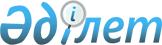 О внесении изменения и дополнения в постановление Правительства Республики Казахстан от 23 января 2002 года N 90Постановление Правительства Республики Казахстан от 6 июня 2002 года N 90в

      Правительство Республики Казахстан постановляет: 

      1. Внести в постановление Правительства Республики Казахстан от 23 января 2002 года N 90 P020090_ "Об утверждении паспортов республиканских бюджетных программ Министерства обороны Республики Казахстан на 2002 год" следующие изменение и дополнение: 

      в пункте 1 цифру "18" заменить цифрой "19"; 

      дополнить приложением 19 согласно приложению к настоящему постановлению. 

      2. Настоящее постановление вступает в силу со дня подписания. 



 

      Премьер-Министр 

   Республики Казахстан 

                                                  Приложение                                         к постановлению Правительства                                              Республики Казахстан                                          от 6 июня 2002 года N 90в

                                                  Приложение 19                                          к постановлению Правительства                                              Республики Казахстан                                           от 23 января 2002 года N 90      

 Министерство обороны Республики Казахстан 

 

                                Паспорт 

                          бюджетной программы 045 

         "Реализация межгосударственных договоров об аренде военных 

                         полигонов" на 2002 год 



 

                             1. Стоимость 



 

      3 756 780 тысяч тенге (три миллиарда семьсот пятьдесят шесть миллионов семьсот восемьдесят тысяч) тенге. 



 

           2. Нормативно-правовая основа бюджетной программы 



 

      Статья 2 Закона Республики Казахстан от 15 декабря 2001 года Z010273_ "О республиканском бюджете на 2002 год"; 

      Закон Республики Казахстан от 5 июля 2000 года Z000073_ "О ратификации Договора между Правительством Республики Казахстан и Правительством Российской Федерации об аренде испытательного полигона Сары-Шаган"; 

      Закон Республики Казахстан от 5 июля 2000 года Z000076_ "О ратификации Договора между Правительством Республики Казахстан и Правительством Российской Федерации об аренде объектов и боевых полей 929 Государственного летно-испытательного центра Российской Федерации, расположенных на территории Республики Казахстан"; 

      Закон Республики Казахстан от 5 июля 2000 года Z000070_ "О ратификации Договора между Правительством Республики Казахстан и Правительством Российской Федерации об аренде объектов и боевых полей 4 Государственного центрального полигона Российской Федерации, расположенных на территории Республики Казахстан"; 

      Закон Республики Казахстан от 5 июля 2000 года Z000082_ "О ратификации Договора между Правительством Республики Казахстан и Правительством Российской Федерации об аренде испытательного полигона Эмба"; 

      Закон Республики Казахстан от 5 июля 2000 года Z000074_ "О ратификации Соглашения между Республикой Казахстан и Российской Федерацией об условиях использования и аренды испытательного полигона Сары-Шаган и обеспечения жизнедеятельности г. Приозерска"; 

      Закон Республики Казахстан от 5 июля 2000 года Z000080_ "О ратификации Соглашения между Республикой Казахстан и Российской Федерацией о порядке использования 929 Государственного летно-испытательного центра Российской Федерации (объекты и боевые поля, размещенные на территории Республики Казахстан) Министерства обороны Российской Федерации"; 

      Закон Республики Казахстан от 5 июля 2000 года Z000071_ "О ратификации Соглашения между Республикой Казахстан и Российской Федерацией о порядке использования 4 Государственного центрального полигона Российской Федерации (объекты и боевые поля, размещенные на территории Республики Казахстан) Министерства обороны Российской Федерации"; 

      Закон Республики Казахстан от 5 июля 2000 года Z000081_ "О ратификации Соглашения между Республикой Казахстан и Российской Федерацией об условиях использования и аренды полигона Эмба"; 

      Межправительственное Соглашение государств-участников СНГ о развитии военного сотрудничества в области подготовки военных кадров от 6 марта 1998 года; 

      B943200_ Договор между Республикой Казахстан и Российской Федерацией о военном сотрудничестве от 28 марта 1994 года; 

      Соглашение между Республикой Казахстан и Российской Федерацией о порядке использования испытательных полигонов от 22 января 1993 года; 

      Контракт между Министерством обороны Республики Казахстан и Министерством обороны Российской Федерации от 7 апреля 2000 г. N 335/5/14-2 "О приеме на обучение в военно-учебные заведения Министерства обороны Российской Федерации военнослужащих Республики Казахстан". 



 

             3. Источники финансирования бюджетной программы 



 

      Возмещение затрат осуществляется на компенсационной основе. 

      В случае перехода на денежную форму расчетов, финансирование будет осуществляться за счет средств республиканского бюджета. 

      Арендная плата за пользование Российской Федерацией военными полигонами, расположенными на территории Республики Казахстан, отражается в доходах республиканского бюджета. 



 

                     4. Цели бюджетной программы 



 

      Основная цель программы - подготовка казахстанских военнослужащих в военно-учебных заведениях Министерства обороны Российской Федерации по остродефицитным специальностям, по которым не осуществляется подготовка в военно-учебных заведениях Республики Казахстан. 



 

                    5. Задачи бюджетной программы 



 

      Создать необходимые условия для обучения военных кадров за рубежом по дефицитным военным специальностям, подготовка которых не осуществляется в высших учебных заведениях Республики Казахстан.     Подготовить научно-педагогические кадры, повысить квалификацию профессорско-преподавательского состава военно-учебных заведений.     Обеспечить необходимый уровень подготовки специалистов военного управления оперативного звена, соответствующий требованиям стандарта овоенном образовании.     Повысить уровень требований к специальной военной подготовке.          6. План мероприятий по реализации бюджетной программы___________________________________________________________________________N !Код  !Код  !Наименование!Мероприятия по реализации!Сроки  !Ответственные  !прог-!под- !программы   !программы (подпрограммы) !реали- !исполнители  !раммы!прог-!(подпро-    !                         !зации  !  !     !раммы!граммы)     !                         !       !___________________________________________________________________________1 !   2 !   3 !      4     !             5           !    6  !       7     ___________________________________________________________________________1   045   000  "Реализация   1. Поступления в доход-  до 15    Министерство               межгосудар-   ную часть республикан-   декабря  финансов               ственных      ского бюджета денежных   2002 г.  Республики               договоров     средств от Российской             Казахстан               об аренде     Федерации за аренду               полигонов"    военно-испытательных                              полигонов, расположенных                             на территории Республики                             Казахстан, будет                             осуществляться после                             ратификации Российской                             Федерацией Договора                             между Правительством                             Республики Казахстан                              и Правительством                              Российской Федерации                              об аренде объектов и                              боевых полей 929 ГЛИЦ                             Российской Федерации,                             расположенных на                             территории Республики                             Казахстан от 18                              октября 1996 года,                              Договор между                              Правительством                             Республики Казахстан                             и Правительством                             Российской Федерации                             об аренде испытатель-                             ного полигона Эмба                             от 18 октября 1996                             года, Договор между                             Правительством                              Республики Казахстан                             и Правительством                             Российской Федерации                             об аренде испытатель-                             ного полигона Сары-                             шаган от 18 октября                             1996 года, Договор                             между Правительством                             Республики Казахстан                             и Правительством                             Российской Федерации                             об аренде объектов                             и боевых полей 4                             Государственного                             центрального полигона                             Российской Федерации,                             расположенных на                             территории Республики                             Казахстан от 18                             октября 1996 года.                             2. Проверка счетов,      до 15    Министерство                             поступивших от           декабря  обороны                             Министерства обороны     2002 г.  Республики                             Российской Федерации              Казахстан                             за обучение казахстан-                             ских военнослужащих.                             3. Проведение зачетов    до 15    Министерство                             денежных средств по      декабря  финансов                             представленным счетам    2002 г.  Республики                             на компенсационной                Казахстан                             основе в соответствии                             с Договорами и Правил                             "Реализация межго-                             сударственных договоров                             об аренде военных                             полигонов".   __________________________________________________________________________          7. Ожидаемые результаты выполнения бюджетной программы           

       В результате реализации данной программы Министерство обороны Республики Казахстан сможет обеспечить потребность Вооруженных Сил Республики Казахстан высококвалифицированными специалистами. В 2002 году военно-учебные заведения Российской Федерации произведут выпуск казахстанских военнослужащих в количестве 267 человек, из них 42 - слушатели-офицеры и 225 курсантов, и обеспечат набор 102 человек, в том числе слушатели-офицеры 30 человек и курсанты 72 человека.     В настоящее время в военно-учебных заведениях Российской Федерации обучаются 1054 казахстанских военнослужащих, из них 86 слушатели-офицеры и 968 курсантов.(Специалисты: Склярова И.В.,              Умбетова А.М.)       
					© 2012. РГП на ПХВ «Институт законодательства и правовой информации Республики Казахстан» Министерства юстиции Республики Казахстан
				